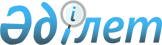 Об установлении публичного сервитутаПостановление акимата района Беимбета Майлина Костанайской области от 20 декабря 2021 года № 317
      В соответствии со статьями 17, 69 Земельного кодекса Республики Казахстан, статьей 31 Закона Республики Казахстан "О местном государственном управлении и самоуправлении в Республике Казахстан", постановления правительства Республики Казахстан от 25 июля 2016 года № 439 "Об утверждении Правил ведения Государственного реестра нормативных правовых актов Республики Казахстан, Эталонного контрольного банка нормативных правовых актов Республики Казахстан", согласно заявления 22 ноября 2021 года № 08-7412 товарищества с ограниченной ответственностью "Рудненский водоканал" (БИН 041240004108) акимат района Беимбета Майлина ПОСТАНОВЛЯЕТ:
      1. Установить публичный сервитут товариществу с ограниченной ответственностью "Рудненский водоканал" на земельном участке с кадастровым номером 12-189-032-100 для обслуживания и эксплуатации водовода от фильтровальной станции до ТЭЦ, расположенные на территории района Беимбета Майлина общей площадью 0,0004 гектаров.
      2. Государственному учреждению "Отдел земельных отношений акимата района Беимбета Майлина" со дня подписания настоящего постановления направить электронную версию данного акта в Региональное государственное предприятие на праве хозяйственного ведения "Институт законодательства и правовой информации Республики Казахстан" в течение двадцати календарных дней на казахском и русском языках посредством системы электронного документооборота.
      3. Государственному учреждению "Отдел земельных отношений акимата района Беимбета Майлина" обеспечить размещение настоящего постановления на интернет – ресурсе акимата района Беимбета Майлина со дня его подписания.
      4. Контроль за исполнением настоящего постановления возложить на курирующего заместителя акима района Ахметова Мираса Ермухановича.
      5. Настоящее постановление вводится в действие по истечении десяти календарных дней после дня его первого официального опубликования.
					© 2012. РГП на ПХВ «Институт законодательства и правовой информации Республики Казахстан» Министерства юстиции Республики Казахстан
				
      Аким района 

К. Муржакупов
